Číslo smlouvy Krajská správa a údržba silnic Vysočiny, příspěvková organizace: Číslo smlouvy Město Světlá nad Sázavou:Číslo smlouvy Vodovody a kanalizace Havlíčkův Brod, a.s.:Město Světlá nad Sázavounáměstí Trčků z Lípy 18, 582 91 Světlá nad Sázavou xxxxxx, starostou města 00268321 CZ 00268321aVodovody a kanalizace Havlíčkův Brod, a.s.Se sídlem:	Žižkova 832, 581 51 Havlíčkův BrodZastoupené:	xxxxxxxx, ředitelemIČ:	48173002DIČ:(dále jen „zadavatel č. 3“)(společně také dále jen „zadavatelé“) uzavírají v souladu s ust. § 2716 a násl. zákona č. 89/2012 Sb„ občanský zákoník, (dále jen „občanský zákoník“) a ust. § 7 odst. 1) a 2) zákona č. 134/2016 Sb., o zadávání veřejných zakázek, (dále jen „ZZVZ“), tuto smlouvu:II.Předmět smlouvyPředmětem této smlouvy je úprava vzájemných práv a povinností zadavatelů k třetím osobám a k sobě navzájem v souvislosti se společným zadáním veřejné zakázky „III/34731 Světlá nad Sázavou - V Polích“, jejímž předmětem jsou stavební práce rozdělené do 3 dílčích staveb ve městě Světlá nad Sázavou.Předmětem této smlouvy je dále úprava vzájemných práv a povinností zadavatelů v souvislosti se zajištěním technického dozoru stavebníka a koordinátora bezpečnosti a ochrany zdraví při práci na staveništi pro dotčené stavby.Projekty veřejné zakázky „III/34731 Světlá nad Sázavou - V Polích :III/34731 Světlá nad Sázavou V PolíchChodník PanuškovaSvětlá nad Sázavou, ul. Panuškova - vodovod a kanalizace - I. etapaPředmětem projektů jsou stavební práce zahrnující:ad 1) Budou provedeny stavební úpravy dílčího úseku silnice III/34731 od křižovatky ul. Lánecká / Na Rozkoši / Panuškova po křižovatku se silnicí III/3729. Jedná se o část ulice Panuškova a ulice V Polích ve městě Světlá nad Sázavou, celková délka úseku je 0,974 km. V úseku bude provedená výšková i směrová úprava křižovatky ul. Panuškova, rekonstrukce vozovkového souvrství a odvodnění, rekonstrukce navazujících částí místních komunikací. Bude provedena výstavba větve dešťové kanalizace, vč. retenčního objektu se zaústěním do stávající kanalizace a přeložka přípojky plynu. Součástí prací bude i zajištění TDS, AD a koordinátora BOZP na stavbě investorem stavby.ad 2) Bude provedena výstavba nových chodníků v řešeném úseku silnice III/34731 od křižovatky ul. Lánecká / Na Rozkoši / Panuškova po ulici Kamenická. Dále bude provedena rekonstrukce navazujících částí místních komunikací a parkovacích ploch, rekonstrukce veřejného osvětlení, přeložka sdělovacího vedení a úprava navazujících pozemků. Součástí prací bude i zajištění TDS, AD a koordinátora BOZP na stavbě investorem stavby.ad 3) V úseku úpravy silnice 111/34731 bude provedena rekonstrukce vodovodu a kanalizace - I. etapa. Rekonstrukce vodovodu NTP bude provedená PE 250 RC v délce 316,5 m, vodovodu VTP bude provedená PE 250 RC v délce 287,0 m, PE 225 RC v délce 50,2 m, PE 90 RC v délce 3,3 m. Vodovodní řád bude napojen na stávající řád a ukončen na konci úseku ve stávající šachtě. Na hlavní řád budou napojeny řády do bočních ulic, dojde k propojení tlakových pásem a budou napojeny přípojky. U rekonstrukce kanalizace budou opraveny dva úseky, KT DN400 v délce 25,0 a KT DN300 v délce 131,5 m a dále PP DN 400 v délce 16,0 m. Kanalizační přípojky budou napojeny. Součástí prací na SO bude i zajištění TDS, AD a koordinátora BOZP na stavbě investorem stavby.III.Podmínky plnění předmětu smlouvyZadavatelé se dohodli, že na financování veřejné zakázky „III/34731 Světlá nad Sázavou - V Polích“ se budou podílet v rozsahu prací vymezených projektovými dokumentacemi resp. soupisy prací vypracovanými pro tyto účely pro jednotlivé stavby a zároveň pro jednotlivé investory, kterými budou zadavatel č. 1, zadavatel č. 2 a zadavatel č. 3 dle samostatné smlouvy o dílo uzavřené s účastníkem vybraným na základě zadávacího řízení na tuto veřejnou zakázku. Veřejná zakázka na stavební práce bude zadávána jako podlimitní veřejná zakázka formou zjednodušeného podlimitního řízení dle § 53 zákona č. 134/2016 Sb., o veřejných zakázkách v platném znění. Předmět veřejné zakázky je rozdělen na jednotlivé stavební objekty dle příslušných projektových dokumentací:ad 1) ve stupni DSP+PDPS „III/34731 Světlá nad Sázavou - V Polích“, vypracované projekční kanceláří AF-CITYPLAN s. r. o., Magistrů 1275/13, 140 00 Praha 4, vedoucí projektu xxxxxxxx, IČ: 47307218ad 2) ve stupni PDPS „Chodník Panuškova“, vypracované projekční kanceláří AF-CITYPLAN s. r. o., Magistrů 1275/13, 140 00 Praha 4, vedoucí projektu xxxxxxx, IČ: 47307218ad 3) ve stupni DSP+PDPS „Světlá nad Sázavou, ul. Panuškova - vodovod a kanalizace - I. etapa.“,vypracované projekční kanceláří LK Projekt s.r.o., ul. 28. října 933/11, 250 88 Čelákovice, vedoucí projektu xxxxxxxx.a to v členění:Zadavatel č. 1 jako investor stavebních objektů: ad 1) III/34731 Světlá nad Sázavou V Polích:SO 001	Všeobecné konstrukce a práce KSUSV - 100 %-ní podíl nákladůSO 101	Oprava silnice 111/34731 (ZÚ - ul. Kamenická) - 100	%-ní podíl nákladůSO 102	Oprava silnice III/34731 (ul. Kamenická - KÚ) — 100	%-ní podíl nákladůSO 103	Úprava napojení místní komunikace (ul. Panuškova) - 100 %-ní podíl nákladůSO 104	Úprava napojení místní komunikace (ul. Vysočanská) - 100 %-ní podíl nákladůSO 111	Propustek v km 1,424 18 - 100 %-ní podíl nákladůSO 112	Propustek v km 1,804 47	100 %-ní podíl nákladůDešťová kanalizace - 100 %-ní podíl nákladů - Zadavatel č. 1 a zadavatel č. 2 se dohodli, že zadavatel č. 2 na základě dohody uhradí zadavateli č. 1 po dokončení 50% nákladů na provedení této kanalizace. Platba bude provedená na základě faktury vystavené zadavatelem č. 1 doručené zadavateli č. 2. se splatností 14 dnů. Vlastník dešťové kanalizace bude zadavatel č. 1.SO501	Přeložka plynovodu - 100 %-ní podíl nákladůSO901	Dopravně inženýrská opatření - 100 %-ní podíl nákladůZadavatel č. 2 jako investor stavebních objektů: ad 2) Chodník Panuškova:SO 002	Všeobecné konstrukce a práce Světlá nad Sázavou	-	100 %-ní podíl nákladůSO 121	Místní komunikace - 100 %-ní podíl nákladůSO 122	Chodníky - 100 %-ní podíl nákladůSO 401	Veřejné osvětlení - 100 %-ní podíl nákladůSO 402	Přeložka vedení NN - 100 %-ní podíl nákladů.	-	nebude	součástí zadávacídokumentace, realizovat bude samostatně společnost ČEZ Distribuce, a.s.. Zadavatel č. 1 a zadavatel č. 2 se dohodli, že zadavatel č. 1 na základě dohody uhradí zadavateli č. 2 po dokončení přeložky vedení NN 20% nákladů na provedení této přeložky. Platba bude provedená na základě faktury vystavené zadavatelem č. 2 doručené zadavateli č. 1 se splatností 14 dnů. Přílohou této faktury bude vyúčtování společnosti ČEZ Distribuce, a.s., která bude přeložku fakticky realizovat.SO403	Přeložka sdělovacího vedení - 100 %-ní podíl nákladů - nebude součástí zadávacídokumentace, realizovat bude samostatně spol. Česká telekomunikační infrastrukturas. (CETIN)SO 921	Úprava na pozemku 915/5 - 100 %-ní podíl nákladůZadavatel č. 3 jako investor stavebních objektů:ad 3) Světlá nad Sázavou, ul. Panuškova - vodovod a kanalizace - I. etapa:SO 003	Všeobecné konstrukce a práce VaK HB - 100 %-ní podíl nákladůSO 302	Jednotná kanalizace - 100 %-ní podíl nákladůSO 303	Vodovod - 100 %-ní podíl nákladůZadávací řízení bude realizováno prostřednictvím veřejné zakázky rozdělené na části v jednom zadávacím řízení. Zadávací řízení nebude rozděleno na části ve smyslu § 35 a § 101 ZZVZ. Tam, kde je dále ve smlouvě uvedeno dělení plnění veřejné zakázky na části, se rozumí pouze dělení na dílčí plnění podle zadavatelů.Zadavatelé se dohodli, že ve výzvě k podání nabídky a v základních údajích Zadávací dokumentace bude stanovena povinnost podat nabídku na celý předmět veřejné zakázky, který bude mimo jiné obsahovat tři samostatné návrhy smluv o dílo - se zadavatelem č. 1, zadavatelem č. 2 a zadavatelem č. 3.Zadavatelé se dohodli, že zadavatelskou činnost v tomto zadávacím řízení bude vykonávat zadavatel č. 1. Místem pro podání nabídek a stejně tak místem konání jednání hodnotící komise bude sídlo zadavatele č. 1. Zadavatel č. 1 bude při své zadavatelské činnosti postupovat podle § 6 zákona č. 134/2016 Sb. v platném znění, podle Pravidel Rady Kraje Vysočina pro zadávání veřejných zakázek v podmínkách Kraje Vysočina a příspěvkových organizací zřizovaných Krajem Vysočina, v aktuálním znění, vlastních interních předpisů a podle této smlouvy.Posouzení kvalifikace uchazečů, posouzení a hodnocení nabídek provede hodnotící komise složená ze zástupců všech zadavatelů.Zadavatelé se dohodli, že rozhodnutí o výběru nejvhodnější nabídky vydá zadavatel č. 1 i zadavatel č. 2. Oznámení o výběru nejvhodnější nabídky, jakož i veškeré další písemnosti spojené se zadávacím řízením vydá a doručí uchazečům zadavatel č. 1 v souladu se ZZVZ. Zadavatel č. 1 zajistí rovněž zveřejnění výsledků zadávacího řízení na svém profilu.Zadavatel č. 1 uzavře s vybraným dodavatelem samostatnou smlouvu o dílo dle projektové dokumentace ve stupni DSP+PDPS ,,111/34731 Světlá nad Sázavou - V Polích“, jejímž předmětem bude zhotovení stavebních objektů:SO 001	Všeobecné konstrukce a práce KSUSV - 100 %-ní podíl nákladůSO 101	Oprava silnice III/34731 (ZÚ-ul. Kamenická) - 100 %-ní podíl nákladůSO 102	Oprava silnice III/34731 (ul. Kamenická - KÚ) - 100 %-ní podíl nákladůSO 103	Úprava napojení místní komunikace (ul. Panuškova) - 100 %-ní podíl nákladůSO 104	Úprava napojení místní komunikace (ul. Vysočanská) - 100 %-ní podíl nákladůSO 111	Propustek v km	1,424	18	-	100	%-ní podíl	nákladůSO 112	Propustek v km	1,804	47	-	100	%-ní podíl	nákladůSO 301	Dešťová kanalizace -	100 %-ní	podíl nákladůSO 111	Propustek v km	1,424	18	-	100	%-ní podíl	nákladůSO 501 Přeložka plynovodu - 100 %-ní podíl nákladůSO 901 Dopravně inženýrská opatření - 100 %-ní podíl nákladůZadavatel č. 2 uzavře s vybraným dodavatelem samostatnou smlouvu o dílo dle projektové dokumentace ve stupniPDPS „Chodník Panuškova“, jejímž předmětem bude zhotovení stavebních objektů:SO 002	Všeobecné konstrukce a práce Světlá nad Sázavou - 100 %-ní podíl nákladůSO 121	Místní komunikace - 100 %-ní podíl nákladůSO 122	Chodníky - 100 %-ní podíl nákladůSO 401	Veřejné osvětlení - 100 %-ní podíl nákladůSO 921	Úprava na pozemku 915/5 - 100 %-ní podíl nákladůZadavatel č. 3 uzavře s vybraným dodavatelem samostatnou smlouvu o dílo dle projektové dokumentace ve stupni DSP+PDPS „Světlá nad Sázavou, ul. Panuškova - vodovod a kanalizace - I. etapa“, jejímž předmětem bude zhotovení stavebních objektů:SO 003 Všeobecné konstrukce a práce VaK HB - 100 %-ní podíl nákladů SO 302 Jednotná kanalizace - 100 %-ní podíl nákladů SO 303 Vodovod - 100 %-ní podíl nákladůZadavatelem, který je pověřen vystupovat za sdružené zadavatele navenek vůči třetím osobám a věstníku veřejných zakázek, je zadavatel č. 1. Pro účely jednání o smlouvě na vymezenou část veřejné zakázky doručí zadavatel č. 1 neprodleně zadavateli č. 2 a zadavateli č. 3 vyrozumění o marném uplynutí lhůty pro podání námitek podle § 242 ZZVZ.V případě, že nastanou důvody ke zrušení zadávacího řízení, třebaže by se dotýkaly pouze jedné nebo více částí předmětu veřejné zakázky, vydá na základě rozhodnutí obou zadavatelů oznámení o zrušení zadávacího řízení zadavatel č. 1.Zadavatelé se dohodli, že otevírání nabídek provede zadavatel č. 1. V zadávací dokumentaci, případně v oznámení o zahájení zadávacího řízení bude stanoveno, že právo účastnit se otevírání obálek s nabídkami mají právo účastnit se zástupci zadavatele č. 2 a zadavatele č. 3.Zadavatelé se dohodli, že k provádění úkonů související s posouzením a hodnocením nabídek podle ZZVZbude jmenována komise, jejíž úkony v zadávacím řízení se pro účely ZZVZ považují za úkony zadavatele. Práva a povinnosti členů komise budou součástí jmenování této komise. Zadavatelé se dohodli na následujícím složení hodnotitelské komise:Zadavatel č. 1	3 členovéZadavatel č.2	2 členovéZadavatel č.3	2 členovéZadavatel č. 1 jmenuje na základě nominace jednotlivými zadavateli ve výše uvedeném poměru členy hodnotící komise a jejich náhradníky.Jmenováním komise nejsou dotčeny jiné právní předpisy upravující způsob rozhodování zadavatelů a ani tím není dotčena jejich odpovědnost za dodržení pravidel stanovených ZZVZ.Zadavatelé č. 2 a zadavatel č. 3 jsou povinni:spolupracovat při sestavení všech součástí zadávací dokumentace (zejména obchodní podmínky, kvalifikace a způsob hodnocení) v souladu se ZZVZ a relevantními právními předpisy s odpovědným pracovníkem zadavatele č. 1 a v dostatečném předstihu před zahájením zadávacího řízení předat tyto podklady zadavateli č. 1;pro tyto účely jsou odpovědnými pracovníky zadavatele č. 1:ve věcech technických: xxxxxxx, vedoucí oddělení investiční výstavby, Krajská správa a údržba silnic Vysočiny, příspěvková organizace, ředitelství Jihlava, Kosovská 1122/16; xxxxxxve věcech zadání veřejné zakázky: xxxxxx, referent zakázek investiční výstavby, Krajská správa a údržba silnic Vysočiny, příspěvková organizace, ředitelství Jihlava, Kosovská 1122/16; tel. xxxxxx.nominovat své zástupce (členy a jejich náhradníky) do hodnotící komise nejpozději k termínu zahájení zadávacího řízení, přičemž tito zástupci musí mít způsobilost být členy hodnotitelské komise ve smyslu zákona;informovat zadavatele č. 1 o všech podstatných skutečnostech majících vliv na průběh zadávacího řízení a jeho zákonnost;neprovede-li zadavatel č. 2 a zadavatel č. 3 nominaci členů a náhradníků členů komise do termínu zahájení zadávacího řízení, provede zadavatel č. 1 jmenování hodnotící komise, v plném rozsahu, dle vlastní nominace. Zadavatel č. 2 a zadavatel č. 3 jsou v takovém případě povinni provést hodnocení své části veřejné zakázky prostřednictvím osob zastupujících zadavatele nebo přizvaných odborníků a výsledky tohoto hodnocení sdělit zadavateli č. 1, resp. jmenované hodnotící komisi;neprodleně sdělit zadavateli č. 1 zejména přijetí rozhodnutí o přidělení veřejné zakázky příslušnými orgány zadavatele č. 2 a poté bez zbytečného odkladu zaslat výpis usnesení o tomto rozhodnutí;v rozsahu uzavřené smlouvy o dílo zajistit publikační povinnost dílčích náležitostí zakázky příslušného zadavatele stanovených ust. § 219 ZZVZ , které dle této smlouvy není oprávněn vykonat zadavatel č. 1;Zadavatelé jsou povinni:projednat harmonogram zadání veřejné zakázky;projednat zadávací podmínky veřejné soutěže;poskytovat si navzájem veškerou nezbytnou a požadovanou součinnost, zejména pokud jde o výměnu relevantních dokumentů, podávání vysvětlení a písemných stanovisek a vlastní uzavření smlouvy o dílo;neuzavírat s vybraným uchazečem smlouvu o dílo, pokud budou podány námitky proti rozhodnutí o přidělení veřejné zakázky bez ohledu na to, proti kterému zadavateli nebo části veřejné zakázky směřují.IV.Zásady jednání zadavatelů a osob za ně jednajících, odpovědnost zadavatelůZadavatelé čestně prohlašují, že zachovají mlčenlivost o všech skutečnostech, o kterých se dozvěděli v souvislosti s touto veřejnou zakázkou. Zadavatelé jsou povinni zajistit nepodjatost a závazek mlčenlivosti a vyloučení střetu zájmů u všech osob, které pověří činnostmi souvisejícími s realizací této veřejné zakázky.Zadavatelé se dohodli, že každý ze zadavatelů zúčastněných na společném zadávání odpovídá samostatně a v plném rozsahu za ty úkony, které činí vlastním jménem a výlučně na svůj účet.Zadavatelé se dohodli, že za společné části zadávací dokumentace a společné zákonné postupy v průběhu zadávacího řízení odpovídají zúčastnění zadavatelé společně. V případě prodlení v úkonech zadavatele proti lhůtám stanoveným ZZVZ případně jiných porušení zákona a smluvních povinností nese veškeré důsledky tohoto prodlení nebo porušení ten ze zadavatelů, který svým jednáním toto prodlení nebo porušení způsobil.Sankce, jakož i jiné náhrady škody způsobené porušením ZZVZ nebo této smlouvy, resp. napadením postupu zadavatele námitkou či podáním návrhu ze strany některého z účastníků zadávacího řízení hradí ten ze zadavatelů, který svým jednáním postih způsobil. V případech společného zavinění hradí všichni zadavatelé postih v poměru daném dílčími předpokládanými hodnotami veřejné zakázky.Každý zadavatel nese náklady svého zastoupení v souvislosti se svou odpovědností za zákonný průběh zadávacího řízení v řízení před orgánem dohledu nebo soudem.Změny závazku ze smlouvy budou realizovány samostatně dotčeným zadavatelem, za podmínek stanovených vust. § 222 ZZVZ, mimo působnost této smlouvy. Mezi zadavateli se sjednává, že pro stanovení původní hodnoty závazku ze smlouvy ve smyslu ust. § 222 ZZVZ budou pro každou zčásti použity hodnoty náležící dotčené části na základě výsledků zadávacího řízení.V.Doba trvání smlouvySmlouva se uzavírá na dobu určitou, a to ode nabytí účinnosti této smlouvy až do doby splnění účelu této smlouvy a vypořádání všech závazků z této smlouvy plynoucích. V případě, že nebude zadávací řízení zahájeno do 31. 12. 2019 pozbývá tato smlouva platnosti k 1.1.2020.Jednotlivé dílčí termíny zadání této veřejné zakázky dohodnou zadavatelé v harmonogramu zadání veřejné zakázky a v jednotlivých nepředvídatelných případech prostřednictvím svých oprávněných pracovníků s přihlédnutím k zákonem stanoveným lhůtám a vnitřním poměrům jednotlivých zadavatelů. Pokud nebude dosaženo dohody, určí jednotlivé dílčí termíny zadavatel č. 1 prostřednictvím svého odpovědného pracovníka. V odůvodněných případech (například vyřízení žádosti o dodatečné informace) je oprávněný pracovník zadavatele č. 1 oprávněn určit termíny v řádech hodin.VI.Náklady a placení1. Zadavatelé se dohodli, že případné náklady spojené s účastí členů hodnotící komise na příslušných jednáních ponese každý ze zadavatelů v rozsahu nákladů požadovaných jednotlivými členy, které do hodnotící komise jmenoval. Případné náklady spojené s účastí odborníků, přizvaných na základě požadavků hodnotící komise, hradí všichni zadavatelé rovným dílem. Náklady na úhradu poplatku za zveřejnění výsledků výběrového řízení ve Věstníku veřejných zakázek zajistí zadavatel č. 1VILZávěrečná ustanoveníMezi smluvními stranami se sjednává, že pro společné zadání veřejné zakázky na stavební práce platí v plném rozsahu všechna ustanovení této smlouvy.Obdrží-li zadavatel č. 2 nebo zadavatel č. 3 jakýkoliv doklad nebo dokument vztahující se k zadání této veřejné zakázky, je povinen bezodkladně poskytnout dokument v originále zadavateli č. 1.Kontaktní místa sdružených zadavatelů a jejich odpovědní pracovníci jsou:Zadavatel č. 1: xxxxxx, referent zakázek investiční výstavby, Krajská správa a údržba silnic Vysočiny, příspěvková organizace, ředitelství Jihlava, Kosovská 1122/16, tel. xxxxxZadavatel č. 2: xxxxxx, starosta města Světlá nad Sázavou, a.s., náměstí Trčků z Lípy 18, 582 91 Světlá nad Sázavou, E-mail: xxxxxZadavatel č. 3: xxxxxx, ředitel Vodovody a kanalizace Havlíčkův Brod, a.s., Žižkova 832, 581 51 Havlíčkův Brod, tel.: xxxxxArchivaci zadávací dokumentace dle požadavků zákona a jiných právních předpisů zajišťuje zadavatel č. 1.Zadavatelé společně odpovídají za průběh zadávacího řízení ve smyslu § 6 zákona č. 134/2016 Sb., v platném znění až do přidělení zakázky, resp. do vypořádání případných námitek uchazečů proti rozhodnutí o přidělení zakázky. Vzniklé náklady s výjimkou nákladů dle čl. VI., sankce, náhrady škody způsobené porušením zákona nebo této smlouvy nebo napadením postupu zadavatele některého z uchazečů hradí zadavatelé v poměru daném dílčími předpokládanými hodnotami veřejné zakázky. Každý sdružený zadavatelnese náklady svého zastoupení v souvislosti se svou odpovědností za zákonný průběh zadávacího řízení v řízení před orgánem dohledu nebo soudem.Smluvní strany výslovně souhlasí se zveřejněním této smlouvy v informačním systému veřejné správy - Registru smluv.Účastníci smlouvy se dohodli, že ostatní skutečnosti neupravené touto smlouvou se řídí občanským zákoníkem.Smlouvu lze měnit a doplňovat pouze písemnými vzestupně číslovanými dodatky se souhlasem obou zadavatelů.Tato smlouvaje vyhotovena v šesti stejnopisech s platností originálu, z nichž po jejím podpisu zadavatel č. 1 obdrží dva, zadavatel č. 2 dva a zadavatel č. 3 dva stejnopisy.Smlouva nabývá platnosti dnem jejího podpisu všemi zástupci smluvních stran a účinnosti dnem uveřejnění v informačním systému veřejné správy - Registru smluv.Tato smlouva byla projednána Zastupitelstvem města Světlá nad Sázavou a byla schválena dne Usnesením	■/■<&/// fo//f _/ ¿'SJc*Tato smlouva byla projednána a schválena vedením společnosti Vodovody a kanalizace Havlíčkův Brod, a.s. dne 24.7.2017Za zadavatele č. 3V Havlíčkově Brodě dne: 2 ^	'iso')'}-VOC 070DY c KAMAUZACEHavlíčkův Brod a.s.xxxxxxx
ředitel organizaceNíže podepsaný zmocnitel (zadavatel č. 2) zmocňuje touto plnou mocí zmocněnce (zadavatele č. 1) Krajskou správu a údržbu silnic Vysočiny, příspěvkovou organizaci v souvislosti se společným zadáním veřejné zakázky „III/34731 Světlá nad Sázavou - V Polích“ k zastupování ve všech úkonech, které jsou nezbytné nebo vhodné k řádnému provedení zadávacího řízení na veřejnou zakázku na stavební práce:„III/34731 Světlá nad Sázavou - V Polích“podle uzavřené Smlouvy o společném zadání veřejných zadavatelů ze dneZmocněnec je oprávněn, aby v mém zastoupení při jednání s fyzickými a právnickými osobami, správními orgány a dalšími státními nebo jinými orgány, jakož i v řízení před těmito orgány činil mým jménem veškeré potřebné právní úkony, tedy zejména aby činil prohlášení, podával, měnil či bral zpět návrhy a žádosti, přijímal doručované písemnosti a vykonával další právní úkony se zastoupením spojené a pro ně potřebné.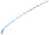 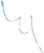 Níže podepsaný zmocnitel (zadavatel č. 3) zmocňuje touto plnou mocí zmocněnce (zadavatele č. 1) Krajskou správu a údržbu silnic Vysočiny, příspěvkovou organizaci v souvislosti se společným zadáním veřejné zakázky „III/34731 Světlá nad Sázavou - V Polích“ k zastupování ve všech úkonech, které jsou nezbytné nebo vhodné k řádnému provedení zadávacího řízení na veřejnou zakázku na stavební práce:„III/34731 Světlá nad Sázavou - V Polích“podle uzavřené Smlouvy o společném zadání veřejných zadavatelů ze dne	Zmocněnec je oprávněn, aby v mém zastoupení při jednání s fyzickými a právnickými osobami, správními orgány a dalšími státními nebo jinými orgány, jakož i v řízení před těmito orgány činil mým jménem veškeré potřebné právní úkony, tedy zejména aby činil prohlášení, podával, měnil či bral zpět návrhy a žádosti, přijímal doručované písemnosti a vykonával další právní úkony se zastoupením spojené a pro ně potřebné.Zmocnitel: Vodovody a kanalizace Havlíčkův Brod, a.s.VOl C /ODYc KANALIZACE^Hjavhčkův Brod a.s.	 V Havlíčkově Brodě dne: ... 1'Žt, \.	'J.Tt.....xxxx Ředitel VaK HB a.s.Zmocněnec: Krajská správa a údržba silnic Vysočiny, příspěvková organizaceriííijskfc spréya a údržba KíLi silnic Vysočiny příspěvková organizace V 1122*16. 5«6 01 Jihlava"■ O. OJS9 J-ISO Yyvvvv.ksusvZmocnitel:město Světlá nad SázavouSe sídlem:náměstí Trčků z Lip y 18, 582 91 Světlá nad SázavouZastoupené:xxxxx, starostou městaIČ:00268321DIČ:CZ00268321Zmocněnec:Krajská správa a údržba silnic Vysočiny, příspěvková organizaceSe sídlem:Kosovská 1122/16, 586 01 JihlavaZastoupená:xxxxx, MBA, ředitelemIČ:00090450DIČ :CZ 00090450